1 июня отмечается Международный день защиты детей– это прежде всего, напоминание взрослым о необходимости соблюдения прав детей.Педагоги образовательного учреждения постарались создать ребятам праздничное настроение. С утра детский сад встречал гостей весёлыми детскими песнями. На празднике воспитанники повстречались с Летом и Доктором Айболитом, которые играли, танцевали и веселились с детьми.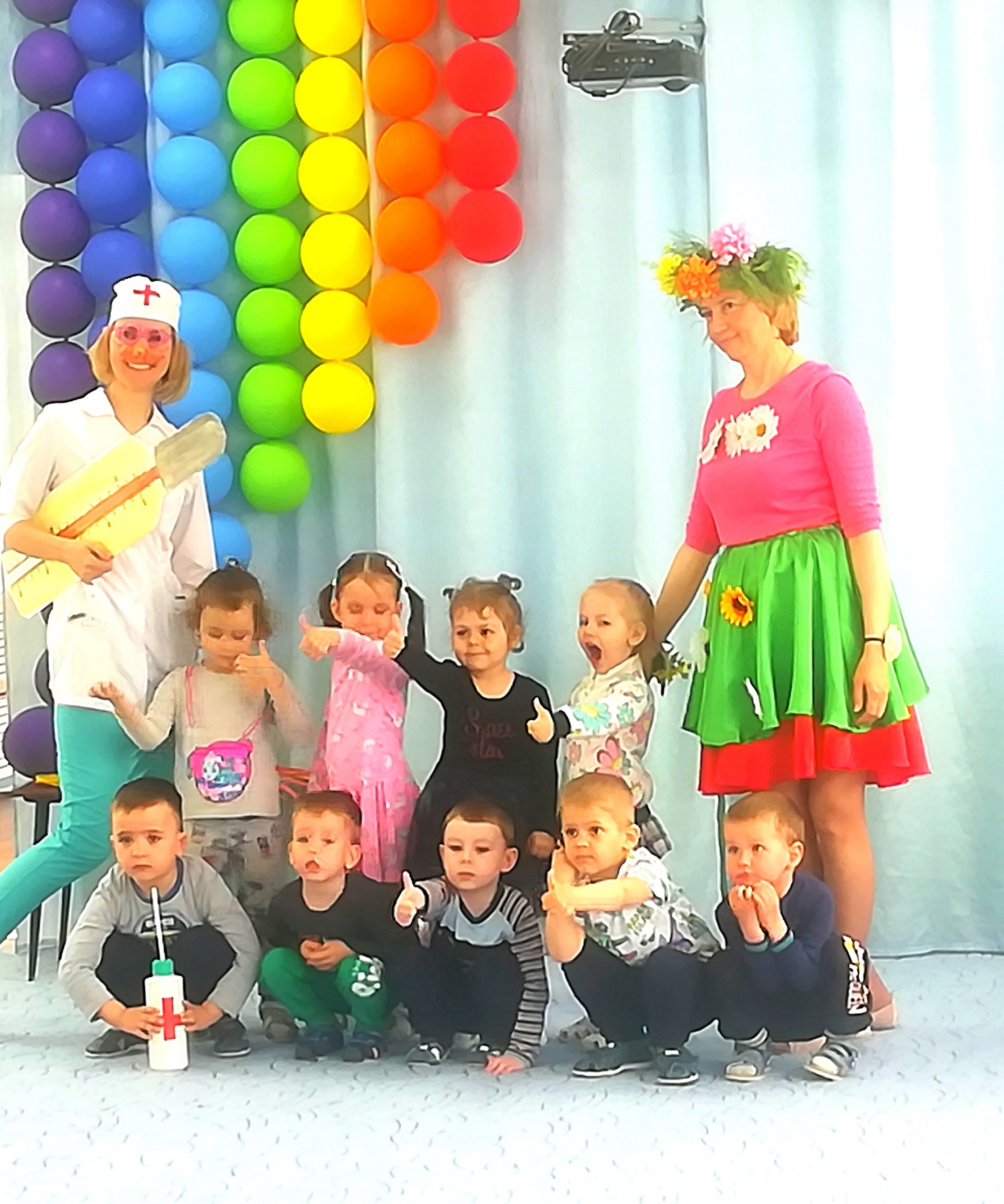 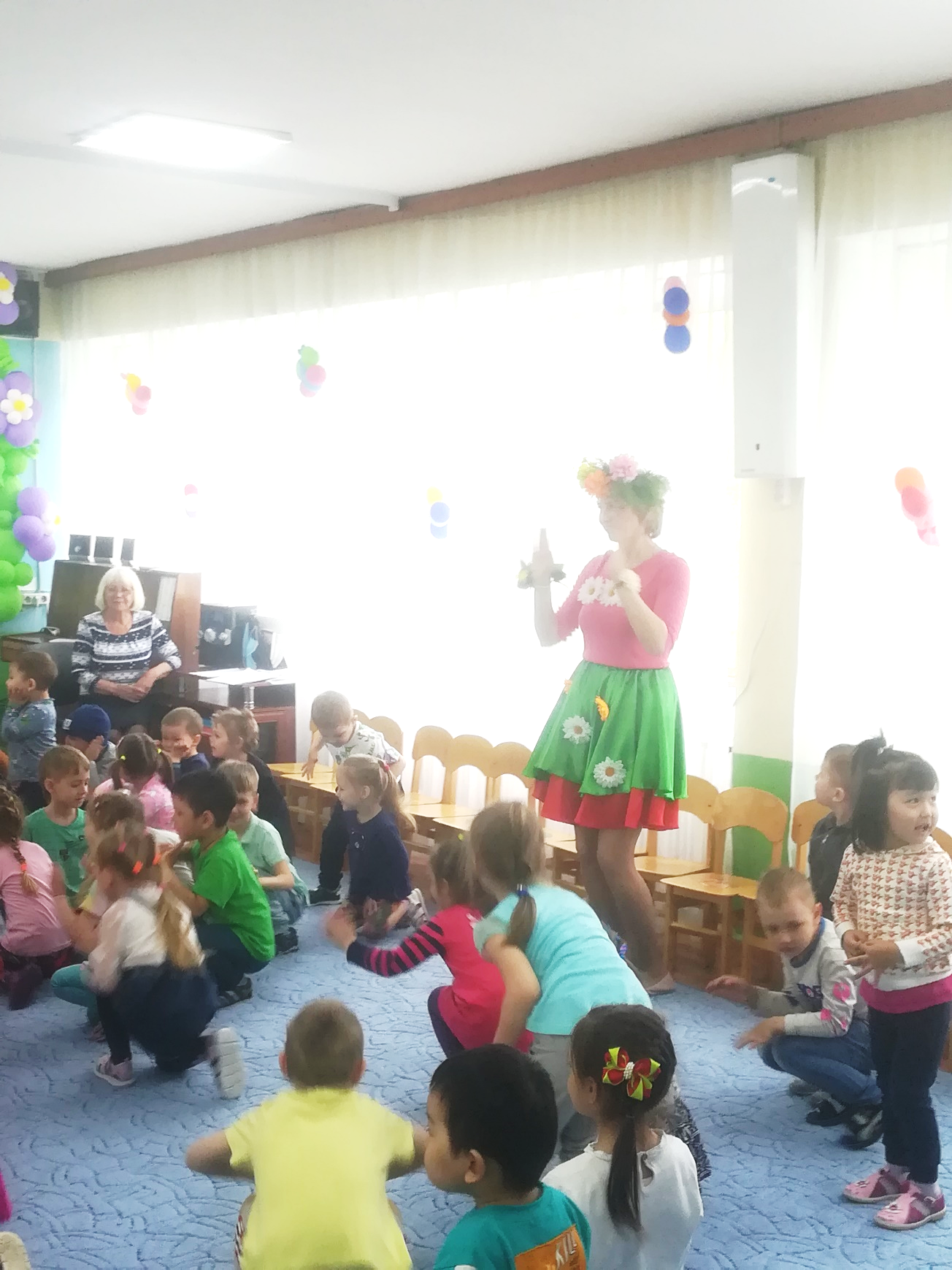 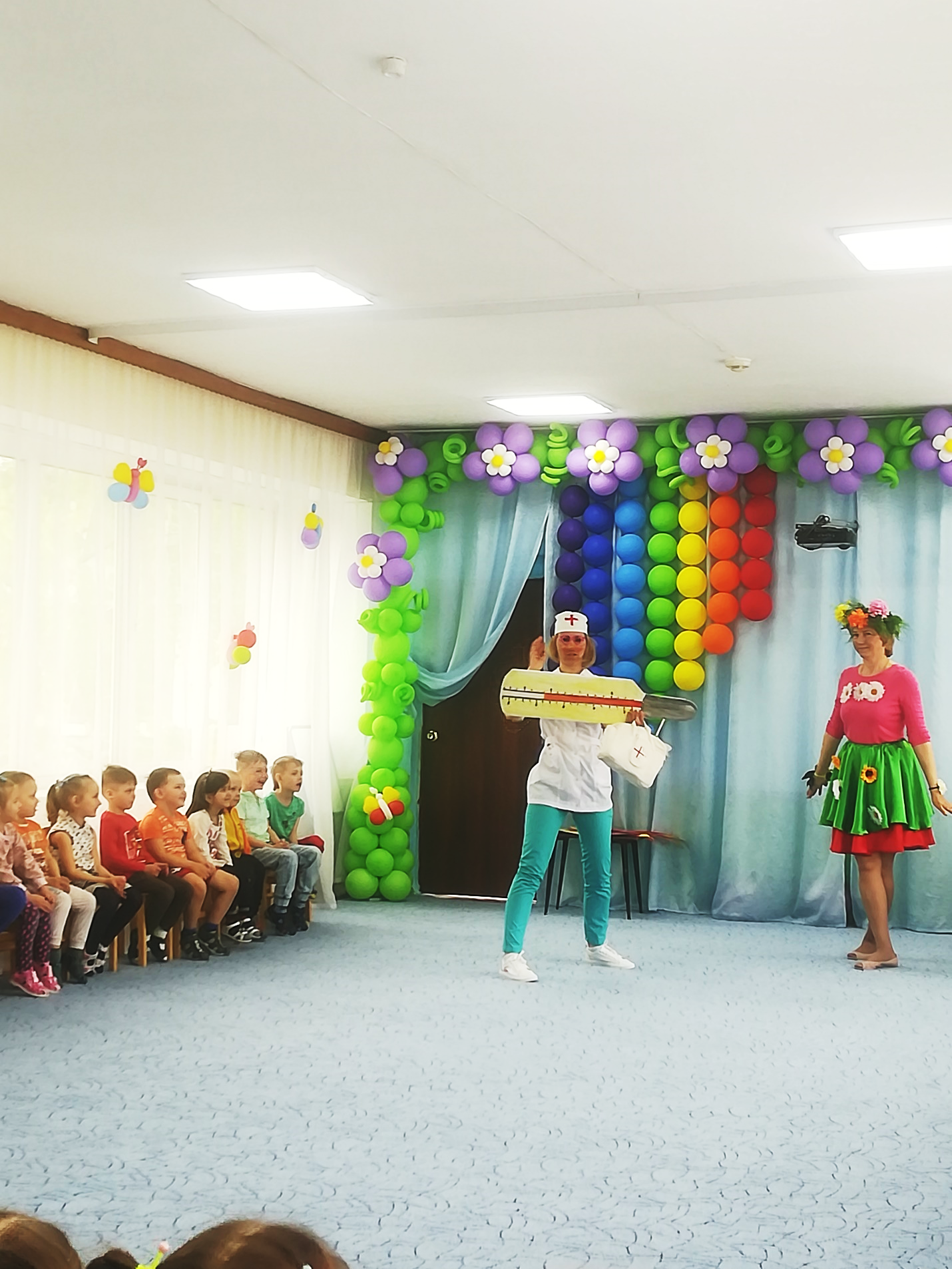 